Załącznik Nr 8 do SWZ
Nr sprawy 108/2021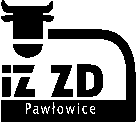 OŚWIADCZENIE Oświadczam, że zamontowane urządzenia w układzie chłodniczym będą posiadały niżej wymienione parametry techniczne i eksploatacyjne.Dane techniczne i eksploatacyjne urządzeń  1. Schładzalnik mleka zamknięty o pojemności 16 000 l, klasy 2BII:    - Producent: ………………………..(proszę podać nazwę producenta)    - Model:……….…………………… (proszę podać model urządzenia)2. Jednostka kontrolno-sterująca:    - Producent: ………………………..(proszę podać nazwę producenta)    - Model:……….…………………… (proszę podać model urządzenia)3. Czas schładzania mleka z jednego udoju – 8 000 litrów    Proszę podać maksymalny czas schładzania: …..………………………………….4. Ilość agregatów chłodniczych w układzie:    Proszę podać łączną ilość agregatów: ……………………………………………5. Ilość sprężarek w układzie chłodniczym:    Proszę podać łączną ilość sprężarek:………………………………………………..6. Sprężarka/i:    - Producent: ………………………..(proszę podać nazwę producenta)    - Model:……….…………………… (proszę podać model urządzenia)7. Proszę podać moc elektryczną silnika sprężarek:……………………………..8. Proszę podać ilość mieszadeł mleka w schładzalniku:……………………………….9. Proszę podać moc elektryczną silnika mieszadła:……………………………………
10. Proszę podać łączną ilość wentylatorów zamontowanych w układzie chłodniczym:………………………………………….11. Proszę podać moc elektryczną silnika wentylatora:…………………………………….12. Proszę podać rodzaj czynnika chłodniczego (nazwa):………………………….13. Ilość czynnika chłodniczego w układzie chłodniczym w kg:………………………14. Zabezpieczenie przed zamarzaniem mleka (opis):…………………………………...      ………………………………………………………………………………………15. Zabezpieczenie procesu chłodzenia mleka w sytuacji uszkodzenia sterownika chłodzenia (opis):      ……………………………………………………………………………………………………..16. Zabezpieczenie przed zanikiem napięcia prądu (opis):……………………………………………
      ………………………………………………………………………………………………………17. Stosowana temperatura parowania czynnika chłodniczego w wykonanym układzie:      …………………………………………………………….…………………………………………18. Stosowana temperatura skraplania czynnika chłodniczego w wykonanym układzie:      …………………………………………………………….…………………………………………Oświadczam, że powyższe informacje podane przeze mnie są zgodne z prawdą oraz, że jestem świadomy odpowiedzialności karnej wynikającej z art. 233 paragraf 1 ustawy z dnia 6 czerwca 1997r. – kodeks karny (Dz. U. 2019 poz. 1950, z późn. zm.) za złożenie fałszywego oświadczenia 
lub zatajenie prawdy.                                                                           ………………………………………………                                                                                                                                          Podpis elektroniczny osoby upoważnionej